Greyhills Academy High SchoolRegular Governing Board MeetingFebruary 4, 2016     5:00 PM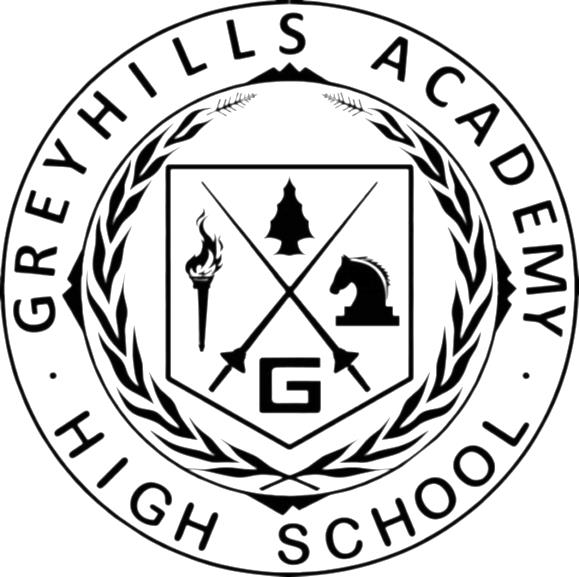 Proposed AgendaCall Meeting to OrderRoll CallInvocation Approval of AgendaIntroduction of GuestsCall to the PublicApproval of Minutes January 7, 2016 (Regular Meeting)ReportsDepartmentsPrincipalNew Business Action ItemsApproval of Payroll Expenditures Ending January 2016 Approval of Accounts Payable Expenditures Ending January 2016Approval of Financial Status Ending January 2016Approval of Amended Budget for ISEP Programs for FY 2015-16Approval of first reading for GAHS Housing Policy and Procedure ManualApproval of first reading for Quarters Lease Agreement/2015-2016 Rental AgreementApproval of second reading for GAHS School Board PoliciesApproval of second reading for GAHS Governing Board By-Laws FY 2015-16Approval of Resolution #GAHS-16-01:  Approving and Supporting Shonto Chapter’s Recommendation to Appoint Arlene Frances Laughter to fill the Vacant School Board Position at Greyhills Academy High SchoolApproval of Senior Class request to change the time and location of the Graduation Ceremony on May 20, 2016 from 1:00pm to 6:00pm (DST); and from the GAHS Gym to the Knights Stadium PersonnelApproval to hire Mila Mathew as Tutor for the Extended Day Program beginning January 25 and ending April 28, 2016 for 4 hours per day/4 days per weekApproval of Resignation for Meretta Robbins as Substitute TeacherApproval to hire Odessa Reeves as Head Junior Class SponsorApproval to hire Nicolette George as Junior Class Co-SponsorApproval to hire Robert Bedonie, Sr. as Head Softball CoachApproval to hire Nicolette George as Assistant Softball CoachApproval to hire Annette Hemstreet as Assistant Track & Field CoachNext Board Meeting:  Thursday, March 3, 2016 at 5:00 PMAdjournment(The governing board may go into executive session to discuss personnel and legal matters.)Approval to Post Agenda:_____________________________ Date: __________________			           Dr. Loren Hudson, Principal